Capítulo 3- La personalidad y descripción- ¿Cómo eres tú?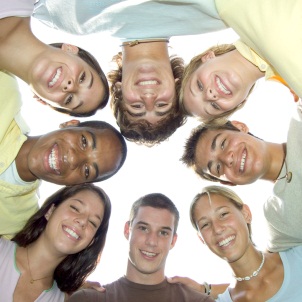 Adjetivos de personalidad Antipático-aSimpático-aArtístico-aAtrevido-aReservado-a / Tímido-aSociableDeportistaPerezoso-a / Flojo-aTrabajador-aOrdenado-a Desordenado-aEstudioso-aCómico-a / Gracioso-a / Chistoso-aSerio-aPacienteImpacienteInteligenteEstúpido-a / Tonto-aTalentoso-aAdjetivos físicosAlto-aBajo-aGordo-aDelgado-a / Flaco-aFuerteDébilJovenViejo-aGuapo-aFeo-aRubio-aMoreno-aCastaño-aPelirrojo-aPreguntas¿Cómo eres tú?¿Cómo es él-ella?¿Eres tú…?Descripción con SERPersonasEl amigoLa amigaMejor amigo-aEl chico / el muchachoLa chica / la muchachaLa familiaEl novioLa noviaEl hombreLa mujerPalabras Importantesa veces (sometimes)también (also)ni… ni… (neither … nor..)pues… (well…)pero (but)según (according to)mi-mis (my)tu-tus (your)       Concordancia- (agreement) de sustantivo con adjetivomasculino con masculino  -    femenino con femeninoel chico simpático	    -    la chica simpáticaPlural con Plural      	      -       Singular con singularLas profesoras inteligentes	la profesora inteligenteyosoynosotros – nosotrassomostú eresvosotros – vosotrassoisél – ella (usted, it)esellos – ellas (ustedes, it prural)son